Employment ApplicationApplicant InformationQuestions and SignatureIn a Word Document (.docx), please respond briefly (300-400 words each) to the following questions:Tell us about a challenge that you faced at work and how you responded to it. Describe a situation in a previous work experience when you went above and beyond the basic expectations of an employee.Describe your greatest accomplishment in a previous work experience. If your favorite previous employer were asked this question about you, how would they respond?I certify that my answers are true and complete to the best of my knowledge. I understand that by submitting this application, I may be subject to a background check.If this application leads to employment, I understand that false or misleading information in my application or interview may result in my release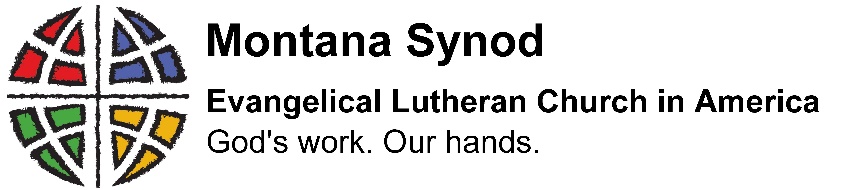 Full Name:Date:LastFirstM.I.Address:Street AddressApartment/Unit #CityStateZIP CodePhone:EmailDate Available:Social Security No.:_________________Position Applied for:Are you a citizen of the ?YESNOIf no, are you authorized to work in the U.S.?YESNOHave you ever worked for the Montana Synod or ELCA?YESNOIf yes, when?Have you ever been convicted of a felony?YESNOIf yes, explain:Signature:Date: